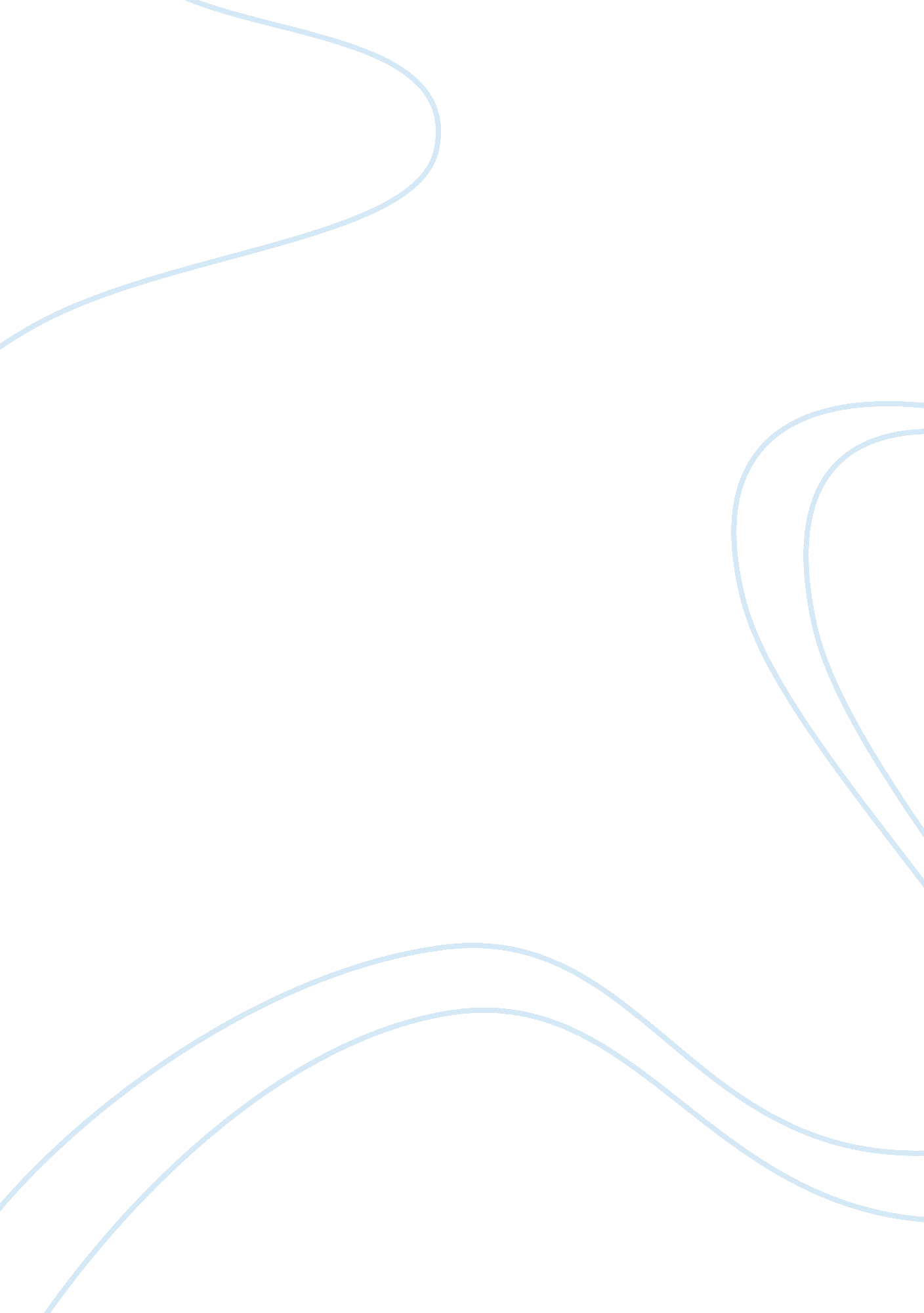 Good essay about sexual assaultTechnology, Development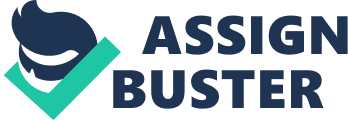 \n[toc title="Table of Contents"]\n \n \t Introduction \n \t Conclusion \n \t References \n \n[/toc]\n \n Introduction The world is progressing at a very fast pace. But, crimes like rape hinder this growth sharply. In the world of globalisation and modernisation, cases of rape still exist. Existence of rapes and sexual assaults render discussions of women empowerment meaningless. Studies show that every 40 seconds, a woman is being raped (A world without rape, 2013). The paper attempts to discuss a world without rape and how human lives would be different without it. 
According to Mantilla (2002), culturally, masculinity is defined by men who are strong, dominant and in control. Behaviour of rapists is possibly guided by these shallow and misguided perceived definitions of masculinity. A world without rape will be a world wherein such cultural stigmas are perceptions do not exist. It will be a world where men will not have to reinforce their worth by being dominating and controlling every aspect of the world around them. 
Everyday life and the world around will be different in a rape free atmosphere, different in mainly two ways. First, how people interact with each other and strangers will change. In a world free of this heinous crime, women will feel more liberated and secure. They will not hesitate in interacting with strangers. Men will not feel it necessary to overpower women to show their dominance. It will, thus, help cultivate healthy interactions. Second, it will change equations in relationships and its manifestation. According to Doucleff and Chaterjee (2013), about 80 per cent of the time this violence occurs in the home, at the hands of a partner or spouse. A rape free world will empower women to speak out. Such societies will have women respected and acknowledged. Violence and physical abuse in any form will be significantly reduced. Conclusion A rape free world will impact daily lives of all. It will improve the quality of relationship between people. It will deem the world a better place to live in where women will be more empowered and less scared of their surroundings. References A World Without Rape (2013). Imagine a World Without Rape. Retrieved from http://aworldwithoutrape. org/ 
Doucleff, Michaeleen and Chatterjee, Rhitu (2013). WHO Finds Violence Against Women is Shockingly Common. Retrieved from http://www. npr. org/blogs/health/2013/06/20/193475321/who-finds-violence-against-women-is-shockingly-common 
Mantilla, Karla (2002). Imagine a World Where Rape Makes No Sense. Retrieved from http://www. jstor. org/discover/10. 2307/20837666? uid= 3738256&uid= 2&uid= 4&sid= 21104980623517 